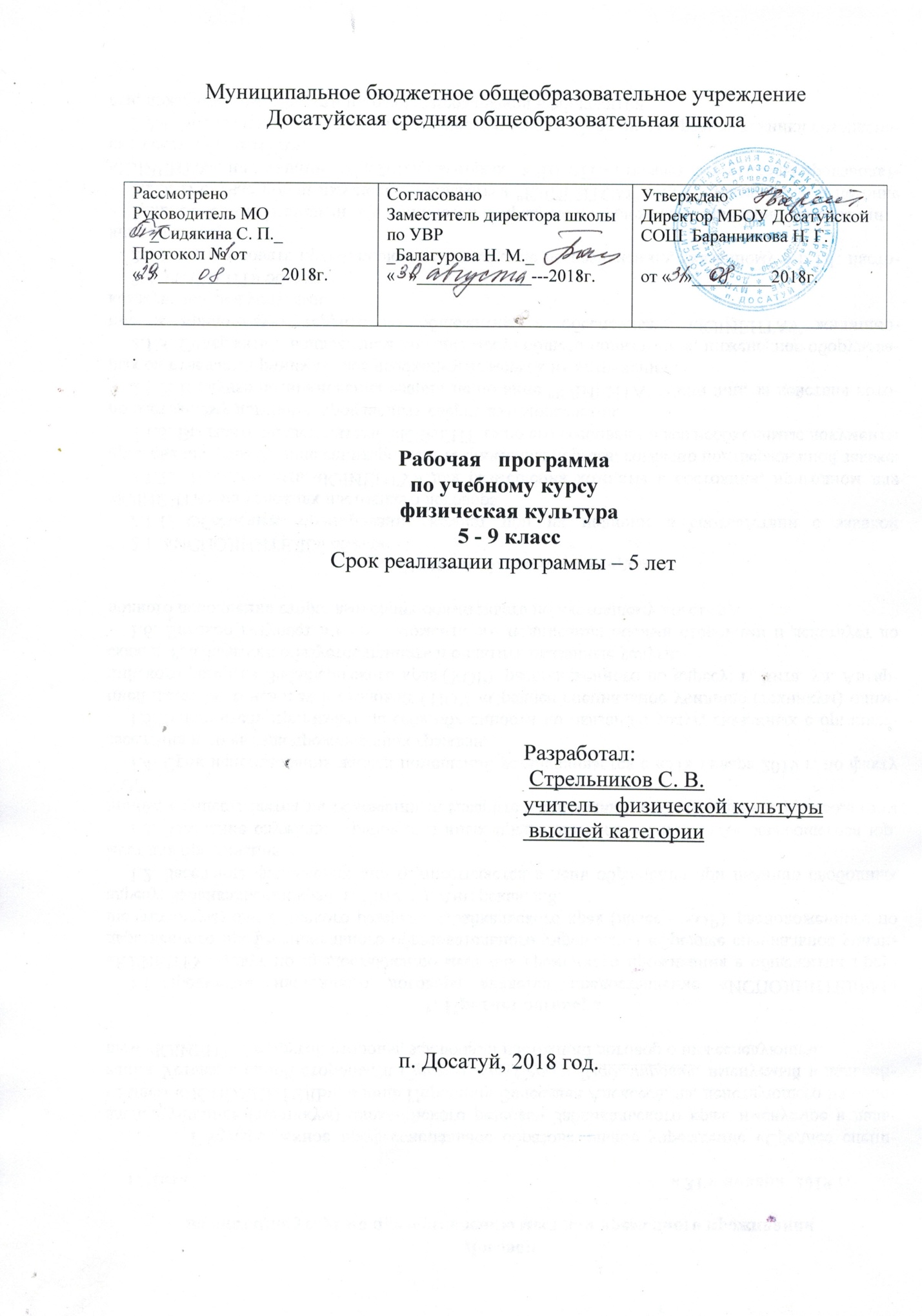 Аннотация  Рабочая программа по  физической культуре составлена на основе ФГОС ООО на базовом уровне и авторской программы   по предмету «физическая культура»  5-9 классы, под редакцией В.И.Ляха 5,7,8,9 классы  М.: «Просвещение»   2015 г. НА изучение курса отводится 408 часов в год из расчета 3 -х учебных часов в неделю. Данная программа рассчитана на условия типовых образовательных учреждений со стандартной базой для занятий физическим воспитанием и стандартным набором спортивного инвентаря.	  При разработке рабочей программы учитывались приём нормативов «Президентских состязаний» и норм ГТО. Содержание программного материала состоит из двух  основных частей: базовой и вариативной (дифференцированной). Освоение базовых основ физической культуры объективно необходимо и обязательно для каждого ученика. Без базового компонента невозможна успешная адаптация к жизни в человеческом обществе и эффективное осуществление трудовой деятельности независимо от того, чем бы хотел молодой человек  заниматься в будущем. Базовый компонент составляет основу общегосударственного стандарта общеобразовательной подготовки в сфере физической культуры и не зависит от региональных, национальных и индивидуальных особенностей ученика.   	Вариативная (дифференцированная) часть физической культуры обусловлена необходимостью учёта индивидуальных способностей детей, региональных, национальных и местных особенностей работы школы. В данной программе предусмотрена замена раздела «Лыжная подготовка» (20 ч.) на  «Хоккейную подготовку» (20 ч) с учётом погодных условий.Содержание учебного предмета «Физическая культура»5 классИстория физической культурыКраткая характеристика видов спорта, входящих в программу Олимпийских игр.Физическая культура (основные понятия)Организация и планирование самостоятельных занятий по развитию физических качеств.Физическая культура человекаЗакаливание организма. Правила безопасности и гигиенические требования.7 классИстория физической культурыТребования к технике безопасности и бережное отношение к природе (экологические требования).Физическая культура (основные понятия)Техническая подготовка. Техника движений и ее основные показатели.Физическая культура человекаВлияние занятий физической культурой на формирование положительных качеств личности.8 классИстория физической культурыОрганизация и проведение пеших туристических походовФизическая культура (основные понятия)Всестороннее и гармоничное физическое развитие.Адаптивная физическая культура.Физическая культура человекаПроведение самостоятельных занятий по коррекции осанки и телосложения.9 классИстория физической культурыФизическая культура в современном обществе.Физическая культура (основные понятия)Спортивная подготовка.Здоровье и здоровый образ жизни.Профессионально-прикладная физическая подготовка.Физическая культура человека
Результаты освоения содержания предмета «Физическая культура» определяют те итоговые результаты, которые должны демонстрировать школьники по завершении обучения в основной школе.Требования к результатам изучения учебного предмета выполняют двоякую функцию. Они, с одной стороны, предназначены для оценки успешности овладения программным содержанием, а с другой стороны, устанавливают минимальное содержание образования, которое в обязательном порядке должно быть освоено каждым ребенком, оканчивающим основную школу.Результаты освоения программного материала по предмету «Физическая культура» в основной школе оцениваются по трем базовым уровням, исходя из принципа «общее - частное - конкретное», и представлены соответственно метапредметными, предметными и личностными результатами.Метапредметные результаты характеризуют уровень сформированности качественных универсальных способностей учащихся, проявляющихся в активном применении знаний и умений в познавательной и предметно-практической деятельности. Приобретенные на базе освоения содержания предмета «Физическая культура», в единстве с освоением программного материала других образовательных дисциплин, универсальные способности потребуются как в рамках образовательного процесса (умение учиться), так и в реальной повседневной жизни учащихся.В области физической культуры:- владение способами организации и проведения разнообразных форм занятий физической культурой, их планирования и содержательного наполнения;- владение широким арсеналом двигательных действий и физических упражнений из базовых видов спорта и оздоровительной физической культуры, активное их использование в самостоятельно организуемой спортивно-оздоровительной и физкультурно-оздоровительной деятельности;- владение способами наблюдения за показателями индивидуального здоровья, физического развития и физической подготовленности, использование этих показателей в организации и проведении самостоятельных форм занятий физической культурой.Предметные результаты характеризуют опыт учащихся в творческой двигательной деятельности, который приобретается и закрепляется в процессе освоения учебного предмета «Физическая культура». Приобретаемый опыт проявляется в знаниях и способах двигательной деятельности, умениях творчески их 'применять при решении практических задач, связанных с организацией и проведением самостоятельных занятий физической культурой..В области физической культуры:- способность отбирать физические упражнения по их функциональной направленности, составлять из них индивидуальные комплексы для оздоровительной гимнастики и физической подготовки;- способность составлять планы занятий физической культурой с различной педагогической направленностью, регулировать величину физической нагрузки в зависимости от задач занятия и индивидуальных особенностей организма;- способность проводить самостоятельные занятия по освоению новых двигательных действий и развитию основных физических качеств, контролировать и анализировать эффективность этих занятий.Личностные результаты отражаются в индивидуальных качественных свойствах учащихся, которые приобретаются в процессе освоения учебного предмета «Физическая культура». Эти качественные свойства проявляются прежде всего в положительном отношении учащихся к занятиям двигательной (физкультурной) деятельностью, накоплении необходимых знаний, а также в умении использовать ценности физической культуры для удовлетворения индивидуальных интересов и потребностей, достижения личностно значимых результатов в физическом совершенстве.В области физической культуры:- владение навыками выполнения жизненно важных двигательных умений (ходьба, бег, прыжки, лазанья и др.) различными способами, в различных изменяющихся внешних условиях;- владение навыками выполнения разнообразных физических упражнений различной функциональной направленности, технических действий базовых видов спорта, а также применения их в игровой и соревновательной деятельности;- умение максимально проявлять физические способности (качества) при выполнении тестовых упражнений по физической культуре.  Содержание программы                                      Тематическое планирование                                        Хоккейная подготовка -20час.              Разделы рабочей программы  Элементы федерального компонента государственного стандарта общего образования                          Классы                          Классы                          Классы                          Классы  Всего   часов                                      Разделы рабочей программы  Элементы федерального компонента государственного стандарта общего образования   5 – 6         7     8     9  Всего   часов                                                              1                                   2      3       4     5      6        7 Основы знаний о физкультурной деятельностиМедико-биологические, психолого-педагогические, социально-культурные и исторические основы       2      2      2     2         8Соблюдение мер безопасности и охраны труда на занятиях физической культурыОсновы техники безопасности и профилактика травматизма      2      2     2     2         8Способы физической деятельности с общеприкладной направленностью:Развитие способностей физических качеств- Скорость      8       8      8     8       32- Сила      8      8     8     8       32- Выносливость     11     11        11    11       44- Координация      6      6     7     7       26- Гибкость      2      2     2     2        8- Скоростно-силовые      8      8     8     8       32Итого по разделу двигательных способностей:     47     47    48    48      190Способы физкультурной деятельности с общеприкладной и спортивной направленностью:Двигательные действия и навыки, действия и приёмы в подвижных и спортивных играх         Двигательные действия и навыки, действия и приёмы в подвижных и спортивных играх         Двигательные действия и навыки, действия и приёмы в подвижных и спортивных играх         Двигательные действия и навыки, действия и приёмы в подвижных и спортивных играх         Двигательные действия и навыки, действия и приёмы в подвижных и спортивных играх         Двигательные действия и навыки, действия и приёмы в подвижных и спортивных играх         - Гимнастика, акробатика      7      7     7     7       28- Футбол      5      5     5     5       20- Баскетбол      7      7     7     7       28- Волейбол      6      6     5     5       22- Лёгкая атлетика      5      5     5     5       20- Лыжная подготовка      18      18    18    18       72Вариативная часть:- Лёгкая атлетика      3     3     3     3       12- Волейбол      1     1     1     1        4- «Стритбол»      2       2      2     2        8-Подведение итогов учебного года      1     1     1     1        4ИТОГО:     55    55    54    54      218ВСЕГО:    102   102   102   102      408№п//п№п//пВиды урокаРазделыпрограммыЭл-ты Федерального компонентаГосстандарта общего образования по Ф. К.Эл-ты Федерального компонентаГосстандарта общего образования по Ф. К.                            Темы уроков по классам                            Темы уроков по классам                            Темы уроков по классам                            Темы уроков по классам                            Темы уроков по классам                            Темы уроков по классам                            Темы уроков по классамФормыконтроляФормыконтроляОснащённость урока№п//п№п//пВиды урокаРазделыпрограммыЭл-ты Федерального компонентаГосстандарта общего образования по Ф. К.Эл-ты Федерального компонентаГосстандарта общего образования по Ф. К.    5 – 6    классы    5 – 6    классы         7    классы         7    классы         8    классы         8    классы           9      классыФормыконтроляФормыконтроляОснащённость урока  1  1   2         3          4          4         5         5          6          6          7          7           8       9       9           10  1  1Ф.М.Соблюд. безопас-ти и охраны труда на Уроках ФК.Основы Т.Б. профилактика травматизмаОсновы Т.Б. профилактика травматизмаВводный инструктаж по Т.Б. на уроках физической культуры, первичный инструктаж на рабочем месте (лёгкая атлетика, спортивные и подвижные игры), оказание первой помощиВводный инструктаж по Т.Б. на уроках физической культуры, первичный инструктаж на рабочем месте (лёгкая атлетика, спортивные и подвижные игры), оказание первой помощиВводный инструктаж по Т.Б. на уроках физической культуры, первичный инструктаж на рабочем месте (лёгкая атлетика, спортивные и подвижные игры), оказание первой помощиВводный инструктаж по Т.Б. на уроках физической культуры, первичный инструктаж на рабочем месте (лёгкая атлетика, спортивные и подвижные игры), оказание первой помощиВводный инструктаж по Т.Б. на уроках физической культуры, первичный инструктаж на рабочем месте (лёгкая атлетика, спортивные и подвижные игры), оказание первой помощиВводный инструктаж по Т.Б. на уроках физической культуры, первичный инструктаж на рабочем месте (лёгкая атлетика, спортивные и подвижные игры), оказание первой помощиВводный инструктаж по Т.Б. на уроках физической культуры, первичный инструктаж на рабочем месте (лёгкая атлетика, спортивные и подвижные игры), оказание первой помощиФронтальный опросФронтальный опросИнструкции и журнал по технике безопасности  2  2С.У.Ф.М.ОРУ (выносливость)Развитие ОФКРазвитие ОФКРавномерный бег 500 метров, ОРУ на развитие выносливостиРавномерный бег 500 метров, ОРУ на развитие выносливостиРавномерный бег 500 метров, ОРУ на развитие выносливостиРавномерный бег 500 метров, ОРУ на развитие выносливостиРавномерный бег 500 метров, ОРУ на развитие выносливостиРавномерный бег 500 метров, ОРУ на развитие выносливостиРавномерный бег 500 метров, ОРУ на развитие выносливостиКорректировка техники бегаКорректировка техники бегаБеговая дорожка, спортплощадка  3  3С. У.П.М.ОРУ (скорость)Развитие ОФКРазвитие ОФКБег 30 метров (2 – 3 повторения)Бег 30 метров (2 – 3 повторения)Бег 30 метров (2 – 3 повторения)Бег 30 метров (2 – 3 повторения)Бег 30 метров (2 – 3 повторения)Бег 30 метров (2 – 3 повторения)Бег 30 метров (2 – 3 повторения)Корректировка техники бегаКорректировка техники бегаБеговая дорожка, спортплощадка  4  4С. У.П.М.ОРУ (сила)Развитие ОФКРазвитие ОФКПодтягивание на перекладине, ОРУ на развитие силыПодтягивание на перекладине, ОРУ на развитие силыПодтягивание на перекладине, ОРУ на развитие силыПодтягивание на перекладине, ОРУ на развитие силыПодтягивание на перекладине, ОРУ на развитие силыПодтягивание на перекладине, ОРУ на развитие силыПодтягивание на перекладине, ОРУ на развитие силыКорректировка техники исполнения Корректировка техники исполнения Перекладина, гимнастическая стенка  5  5С.У.Г.М.ОРУ (выносливость)Развитие ОФКРазвитие ОФКРавномерный бег 800 метров, ОРУ на развитие выносливостиРавномерный бег 800 метров, ОРУ на развитие выносливостиРавномерный бег 800 метров, ОРУ на развитие выносливостиРавномерный бег 800 метров, ОРУ на развитие выносливостиРавномерный бег 800 метров, ОРУ на развитие выносливостиРавномерный бег 800 метров, ОРУ на развитие выносливостиРавномерный бег 800 метров, ОРУ на развитие выносливостиКорректировка техники бегаКорректировка техники бегаБеговая дорожка, спортплощадка  6  6С. У.П.М.ОРУ (скорость)Развитие ОФКРазвитие ОФКБег 60 метров (2 – 3 повторения)Бег 60 метров (2 – 3 повторения)Бег 60 метров (2 – 3 повторения)Бег 60 метров (2 – 3 повторения)Бег 60 метров (2 – 3 повторения)Бег 60 метров (2 – 3 повторения)Бег 60 метров (2 – 3 повторения)Корректировка техники бегаКорректировка техники бегаБеговая дорожка, спортплощадка  7  7С.У.Г.М.ОРУ (выносливость)Развитие ОФКРазвитие ОФКРавномерный бег 1000 метров, ОРУ на развитие выносливостиРавномерный бег 1000 метров, ОРУ на развитие выносливостиРавномерный бег 1000 метров, ОРУ на развитие выносливостиРавномерный бег 1000 метров, ОРУ на развитие выносливостиРавномерный бег 1000 метров, ОРУ на развитие выносливостиРавномерный бег 1000 метров, ОРУ на развитие выносливостиРавномерный бег 1000 метров, ОРУ на развитие выносливостиКорректировка техники бегаКорректировка техники бегаБеговая дорожка, спортплощадка  8  8У.У.Пс.МОпределение ОФК (сила, скорость)Развитие ОФКРазвитие ОФКБег 60 метров с максимальной скоростью, удержание тела в висе на перекладине (д), подтягивание на перекладине.Бег 60 метров с максимальной скоростью, удержание тела в висе на перекладине (д), подтягивание на перекладине.Бег 60 метров с максимальной скоростью, удержание тела в висе на перекладине (д), подтягивание на перекладине.Бег 60 метров с максимальной скоростью, удержание тела в висе на перекладине (д), подтягивание на перекладине.Бег 60 метров с максимальной скоростью, удержание тела в висе на перекладине (д), подтягивание на перекладине.Бег 60 метров с максимальной скоростью, удержание тела в висе на перекладине (д), подтягивание на перекладине.Бег 60 метров с максимальной скоростью, удержание тела в висе на перекладине (д), подтягивание на перекладине.Фиксирование результата.Фиксирование результата.Беговая дорожка, секундомер, перекладина, ЖУР.  9  9У.У.Пс.МОпределение ОФК (гибкость, скоростная выносливость)Развитие ОФКРазвитие ОФКНаклоны вперёд из положения сидя, сгибание и разгибание туловища из положения лёжа за 30 секундНаклоны вперёд из положения сидя, сгибание и разгибание туловища из положения лёжа за 30 секундНаклоны вперёд из положения сидя, сгибание и разгибание туловища из положения лёжа за 30 секундНаклоны вперёд из положения сидя, сгибание и разгибание туловища из положения лёжа за 30 секундНаклоны вперёд из положения сидя, сгибание и разгибание туловища из положения лёжа за 30 секундНаклоны вперёд из положения сидя, сгибание и разгибание туловища из положения лёжа за 30 секундНаклоны вперёд из положения сидя, сгибание и разгибание туловища из положения лёжа за 30 секундФиксирование результатаФиксирование результатаСпортзал, маты, линейка, секундомер, ЖУР 10 10У.У.Г.М.Ф.М.Определение ОФК (сила, скоростно-силовые качества)Развитие ОФКРазвитие ОФКПрыжки в длину с места, сгибание и разгибание рук в упоре лёжаПрыжки в длину с места, сгибание и разгибание рук в упоре лёжаПрыжки в длину с места, сгибание и разгибание рук в упоре лёжаПрыжки в длину с места, сгибание и разгибание рук в упоре лёжаПрыжки в длину с места, сгибание и разгибание рук в упоре лёжаПрыжки в длину с места, сгибание и разгибание рук в упоре лёжаПрыжки в длину с места, сгибание и разгибание рук в упоре лёжаФиксирование результатаФиксирование результатаСпортплощадка, рулетка, ЖУР 11 11У.У.Ф.М.ОРУ (выносливость)Развитие ОФКРазвитие ОФКБег 1000 метров с фиксированием результатаБег 1000 метров с фиксированием результатаБег 1000 метров с фиксированием результатаБег 1000 метров с фиксированием результатаБег 1000 метров с фиксированием результатаБег 1000 метров с фиксированием результатаБег 1000 метров с фиксированием результатаФиксирование результатаФиксирование результатаБеговая дорожка, секундомер, ЖУР 12 12П.М.С.У.Лёгкая атлетика (спринтерский бег)ДУ и навыки, основные ТТД в лёгкой атлетикеДУ и навыки, основные ТТД в лёгкой атлетикеВысокий старт, бег с ускорением до 40 – 60 метровВысокий старт, бег с ускорением до 40 – 60 метровВысокий старт, бег с ускорением до 40 – 60 метровВысокий старт, бег с ускорением до 40 – 60 метровНизкий старт, бег с ускорением до 80 – 100 метровНизкий старт, бег с ускорением до 80 – 100 метровНизкий старт, бег с ускорением до 80 – 100 метровКорректировка техники бегаКорректировка техники бегаБеговая дорожка, спортплощадка 13 13П.М.С.У.Лёгкая атлетика (спринтерский бег)ДУ и навыки, основные ТТД в лёгкой атлетикеДУ и навыки, основные ТТД в лёгкой атлетикеБег 60 метров на результатБег 60 метров на результатБег 60 метров на результатБег 60 метров на результатБег 100 метров на результатБег 100 метров на результатБег 100 метров на результатКорректировка техники бегаКорректировка техники бегаБеговая дорожка, секундомер, ЖУР14;1514;15П.М.С.У.Лёгкая атлетика (прыжки в длину)ДУ и навыки, основные ТТД в лёгкой атлетикеДУ и навыки, основные ТТД в лёгкой атлетике  Прыжки в длину «согнув ноги»  Прыжки в длину «согнув ноги»  Прыжки в длину «согнув ноги»  Прыжки в длину «согнув ноги»  Прыжки в длину «согнув ноги»  Прыжки в длину «согнув ноги»  Прыжки в длину «согнув ноги»Корректировка шагов разбега, попадания на брусокКорректировка шагов разбега, попадания на брусокПрыжковая яма, рулетка, ЖУР14;1514;15П.М.С.У.Лёгкая атлетика (прыжки в длину)ДУ и навыки, основные ТТД в лёгкой атлетикеДУ и навыки, основные ТТД в лёгкой атлетикеОбучение: с 7-9 шагов разбегаОбучение: с 7-9 шагов разбегаЗакрепление: с 9-11 шагов разбегаЗакрепление: с 9-11 шагов разбегаСовершенствование: с 11-13 шагов разбегаСовершенствование: с 11-13 шагов разбегаСовершенствование: с 11-13 шагов разбегаКорректировка шагов разбега, попадания на брусокКорректировка шагов разбега, попадания на брусокПрыжковая яма, рулетка, ЖУР 16;17 16;17И.М.Н.У.С.У.Лёгкая атлетика (метание)ДУ и навыки, основные ТТД в лёгкой атлетикеДУ и навыки, основные ТТД в лёгкой атлетикеМетание малого мяча (150 г) на дальность с 5 – 6 шагов разбегаМетание малого мяча (150 г) на дальность с 5 – 6 шагов разбегаМетание малого мяча (150 г) на дальность с 5 – 6 шагов разбегаМетание малого мяча (150 г) на дальность с 5 – 6 шагов разбегаМетание малого мяча (150 г) на дальность с 5 – 6 шагов разбегаМетание малого мяча (150 г) на дальность с 5 – 6 шагов разбегаМетание малого мяча (150 г) на дальность с 5 – 6 шагов разбегаКорректировка техники метания и разбегаКорректировка техники метания и разбегаМалые мячи (150 г), сектор для метания, разметка 16;17 16;17И.М.Н.У.С.У.Лёгкая атлетика (метание)ДУ и навыки, основные ТТД в лёгкой атлетикеДУ и навыки, основные ТТД в лёгкой атлетикеОбучениеОбучениеЗакреплениеЗакреплениеСовершенствованиеСовершенствованиеСовершенствованиеКорректировка техники метания и разбегаКорректировка техники метания и разбегаМалые мячи (150 г), сектор для метания, разметка18; 1918; 19Г.М.С.У.Лёгкая атлетика (скоростная выносливость)ДУ и навыки, основные ТТД в лёгкой атлетикеДУ и навыки, основные ТТД в лёгкой атлетикеКроссовая подготовка. Бег 1000метров (д), 2000 метров (м)Кроссовая подготовка. Бег 1000метров (д), 2000 метров (м)Кроссовая подготовка. Бег 1000метров (д), 2000 метров (м)Кроссовая подготовка. Бег 1000метров (д), 2000 метров (м)Кроссовая подготовка. Бег 1000метров (д), 2000 метров (м)Кроссовая подготовка. Бег 1000метров (д), 2000 метров (м)Кроссовая подготовка. Бег 1000метров (д), 2000 метров (м)Корректировка техники и тактики бегаКорректировка техники и тактики бегаБеговая дорожка, секундомер, ЖУР 20 20Г.М.См.УФутболДУ и навыки, основные ТТД в спортиграхДУ и навыки, основные ТТД в спортиграх              Изучение               Изучение               Изучение               Изучение ЗакреплениеЗакреплениеСовершенствованиеВизуальная оценка действийВизуальная оценка действийФутбольное поле, мячи 20 20Г.М.См.УФутболДУ и навыки, основные ТТД в спортиграхДУ и навыки, основные ТТД в спортиграхСтойки и перемещения футболиста, бегом лицом и спиной вперёд, приставными и скрестными шагами в сторонуСтойки и перемещения футболиста, бегом лицом и спиной вперёд, приставными и скрестными шагами в сторонуСтойки и перемещения футболиста, бегом лицом и спиной вперёд, приставными и скрестными шагами в сторонуСтойки и перемещения футболиста, бегом лицом и спиной вперёд, приставными и скрестными шагами в сторонуСтойки и перемещения футболиста, бегом лицом и спиной вперёд, приставными и скрестными шагами в сторонуСтойки и перемещения футболиста, бегом лицом и спиной вперёд, приставными и скрестными шагами в сторонуСтойки и перемещения футболиста, бегом лицом и спиной вперёд, приставными и скрестными шагами в сторонуВизуальная оценка действийВизуальная оценка действийФутбольное поле, мячи 21 21П.М.См.УФутболДУ и навыки, основные ТТД в спортиграхДУ и навыки, основные ТТД в спортиграхУдары по неподвижному мячу различными частями стопы и подъёмаУдары по неподвижному мячу различными частями стопы и подъёмаУдары по неподвижному мячу различными частями стопы и подъёмаУдары по неподвижному мячу различными частями стопы и подъёмаУдары по катящемуся мячу различными частями стопы и подъёмаУдары по катящемуся мячу различными частями стопы и подъёмаУдары по катящемуся мячу различными частями стопы и подъёмаВизуальная оценка действийВизуальная оценка действийФутбольное поле, мячи 22 22Г.М.С.У.Н.У.ФутболДУ и навыки, основные ТТД в спортиграхДУ и навыки, основные ТТД в спортиграх              Изучение              Изучение              Изучение              ИзучениеЗакреплениеЗакреплениеСовершенствованиеКорректировка техники исполненияКорректировка техники исполненияФутбольное поле, мячи 22 22Г.М.С.У.Н.У.ФутболДУ и навыки, основные ТТД в спортиграхДУ и навыки, основные ТТД в спортиграх                       Ведение мяча, отбор мяча                       Ведение мяча, отбор мяча                       Ведение мяча, отбор мяча                       Ведение мяча, отбор мяча                       Ведение мяча, отбор мяча                       Ведение мяча, отбор мяча                       Ведение мяча, отбор мячаКорректировка техники исполненияКорректировка техники исполненияФутбольное поле, мячи 1    2    2        3          4         5         5        6        6         7         7          8          8      9          10          102323Г.М.С.У.ФутболДУ и навыки, основные ТТД в спортиграхДУ и навыки, основные ТТД в спортиграх                       Закрепление                       Закрепление                       Закрепление                       Закрепление                       Закрепление                       ЗакреплениеСовершенствованиеОценка ТТДОценка ТТДФутбольное поле, мячи2323Г.М.С.У.ФутболДУ и навыки, основные ТТД в спортиграхДУ и навыки, основные ТТД в спортиграхКомбинации из основных элементов игры в футболКомбинации из основных элементов игры в футболКомбинации из основных элементов игры в футболКомбинации из основных элементов игры в футболКомбинации из основных элементов игры в футболКомбинации из основных элементов игры в футболКомбинации из основных элементов игры в футболОценка ТТДОценка ТТДФутбольное поле, мячи2424И.М.С.У.Н.У.ФутболДУ и навыки, основные ТТД в спортиграхДУ и навыки, основные ТТД в спортиграхУдары по мячу головой, вбрасывание из-за «боковой» линии, обманные движенияУдары по мячу головой, вбрасывание из-за «боковой» линии, обманные движенияУдары по мячу головой, вбрасывание из-за «боковой» линии, обманные движенияУдары по мячу головой, вбрасывание из-за «боковой» линии, обманные движенияУдары по мячу головой, вбрасывание из-за «боковой» линии, обманные движенияУдары по мячу головой, вбрасывание из-за «боковой» линии, обманные движенияУдары по мячу головой, вбрасывание из-за «боковой» линии, обманные движенияОценка действийОценка действийФутбольное поле, мячи 25 25С.У.Н.У.ФутболДУ и навыки, основные ТТД в спортиграхДУ и навыки, основные ТТД в спортиграх                     Двусторонняя игра в футбол                     Двусторонняя игра в футбол                     Двусторонняя игра в футбол                     Двусторонняя игра в футбол                     Двусторонняя игра в футбол                     Двусторонняя игра в футбол                     Двусторонняя игра в футболОценка ТТДОценка ТТДФутбольное поле, мячи 26 26Г.М.С.У.ФутболДУ и навыки, основные ТТД в спортиграхДУ и навыки, основные ТТД в спортиграхИгра в футбол по основным правилам с привлечением учащихся к судействуИгра в футбол по основным правилам с привлечением учащихся к судействуИгра в футбол по основным правилам с привлечением учащихся к судействуИгра в футбол по основным правилам с привлечением учащихся к судействуИгра в футбол по основным правилам с привлечением учащихся к судействуИгра в футбол по основным правилам с привлечением учащихся к судействуИгра в футбол по основным правилам с привлечением учащихся к судействуОценка действий и судействаОценка действий и судействаФутбольное поле, мячи 27 27П.М.Пс.мСм.МБаскетболДУ и навыки, основные ТТД в спортиграхДУ и навыки, основные ТТД в спортиграхОбучениеОбучениеЗакреплениеЗакрепление    Совершенствование    Совершенствование    СовершенствованиеКорректировка техники движенийКорректировка техники движенийБаскетбольная площадка, мячи 27 27П.М.Пс.мСм.МБаскетболДУ и навыки, основные ТТД в спортиграхДУ и навыки, основные ТТД в спортиграхТехника передвижений, остановок, поворотов, стоек в баскетболеТехника передвижений, остановок, поворотов, стоек в баскетболеТехника передвижений, остановок, поворотов, стоек в баскетболеТехника передвижений, остановок, поворотов, стоек в баскетболеТехника передвижений, остановок, поворотов, стоек в баскетболеТехника передвижений, остановок, поворотов, стоек в баскетболеТехника передвижений, остановок, поворотов, стоек в баскетболеКорректировка техники движенийКорректировка техники движенийБаскетбольная площадка, мячи 28 28Г.М.Н.У.С. У.БаскетболДУ и навыки, основные ТТД в спортиграхДУ и навыки, основные ТТД в спортиграхОсвоение ловли и передачи мячаОсвоение ловли и передачи мячаОсвоение ловли и передачи мячаОсвоение ловли и передачи мячаПередача одной рукой от плеча, двумя руками  с отскоком от полаПередача одной рукой от плеча, двумя руками  с отскоком от полаПередача одной рукой от плеча, двумя руками  с отскоком от полаКорректировка техники движенийКорректировка техники движенийБаскетбольная площадка, мячи 29 29Г.М.Н.У.С. У.БаскетболДУ и навыки, основные ТТД в спортиграхДУ и навыки, основные ТТД в спортиграхВедение мяча правой и левой рукой в движенииВедение мяча правой и левой рукой в движенииВедение мяча правой и левой рукой в движенииВедение мяча правой и левой рукой в движенииВедение мяча с пассивным сопротивлением защитникаВедение мяча с пассивным сопротивлением защитникаВедение мяча с пассивным сопротивлением защитникаКорректировка техники движенийКорректировка техники движенийБаскетбольная площадка, мячи 30 30Г.М.Н.У.С. У.БаскетболДУ и навыки, основные ТТД в спортиграхДУ и навыки, основные ТТД в спортиграхОбучениеОбучениеЗакреплениеЗакрепление     Совершенствование     Совершенствование     СовершенствованиеКорректировка техники движенийКорректировка техники движенийБаскетбольная площадка, мячи 30 30Г.М.Н.У.С. У.БаскетболДУ и навыки, основные ТТД в спортиграхДУ и навыки, основные ТТД в спортиграхВедение мяча с изменением направления, броски двумя руками с местаВедение мяча с изменением направления, броски двумя руками с местаВедение мяча с изменением направления, броски двумя руками с местаВедение мяча с изменением направления, броски двумя руками с местаПередача мяча во встречном движении, броски мяча в движенииПередача мяча во встречном движении, броски мяча в движенииПередача мяча во встречном движении, броски мяча в движенииКорректировка техники движенийКорректировка техники движенийБаскетбольная площадка, мячи 31 31Г.М.С.У.Н.У.БаскетболДУ и навыки, основные ТТД в спортиграхДУ и навыки, основные ТТД в спортиграхОбучениеОбучениеЗакреплениеЗакрепление      Совершенствование      Совершенствование      СовершенствованиеКорректировка техники исполнеКорректировка техники исполнеБаскетбольная площадка, мячи 31 31Г.М.С.У.Н.У.БаскетболДУ и навыки, основные ТТД в спортиграхДУ и навыки, основные ТТД в спортиграхБроски мяча двумяБроски мяча двумяБроски мяча одной рукой от плеча с места и в движенииБроски мяча одной рукой от плеча с места и в движенииБроски мяча одной рукой от плеча с места и в движенииБроски мяча одной рукой от плеча с места и в движенииБроски мяча одной рукой от плеча с места и в движенииКорректировка техники исполнеКорректировка техники исполнеБаскетбольная площадка, мячи  1  1    2         3           4           4         5         5          6          6          7          7          8       9       9           10руками с местаруками с местанияния 32 32Г.М.Н.У.С.М.П.М.БаскетболДУ и навыки, основные ТТД в спортиграхДУ и навыки, основные ТТД в спортиграхОбучениеОбучениеЗакреплениеЗакрепление     Совершенствование     Совершенствование     СовершенствованиеКорректировка техники исполненияКорректировка техники исполненияБаскетбольная площадка, мячи 32 32Г.М.Н.У.С.М.П.М.БаскетболДУ и навыки, основные ТТД в спортиграхДУ и навыки, основные ТТД в спортиграхБроски мяча одной рукой от плеча с места и в движенииБроски мяча одной рукой от плеча с места и в движении                 Броски мяча в корзину                 Броски мяча в корзину                 Броски мяча в корзину                 Броски мяча в корзину                 Броски мяча в корзинуКорректировка техники исполненияКорректировка техники исполненияБаскетбольная площадка, мячи 33 33Г.М.Н.У.С.М.П.М.БаскетболДУ и навыки, основные ТТД в спортиграхДУ и навыки, основные ТТД в спортиграхОбучениеОбучениеЗакреплениеЗакреплениеСовершенствованиеСовершенствованиеСовершенствованиеКорректировка техники исполненияКорректировка техники исполненияБаскетбольная площадка, мячи 33 33Г.М.Н.У.С.М.П.М.БаскетболДУ и навыки, основные ТТД в спортиграхДУ и навыки, основные ТТД в спортиграх                    Вырывание, выбивание мяча                    Вырывание, выбивание мяча                    Вырывание, выбивание мяча                    Вырывание, выбивание мяча                    Вырывание, выбивание мяча                    Вырывание, выбивание мяча                    Вырывание, выбивание мячаКорректировка техники исполненияКорректировка техники исполненияБаскетбольная площадка, мячи34;3534;35Г.М.С.У.БаскетболДУ и навыки, основные ТТД в спортиграхДУ и навыки, основные ТТД в спортиграхИгра в баскетбол по упрощённым правиламИгра в баскетбол по упрощённым правиламИгра в баскетбол по упрощённым правиламИгра в баскетбол по упрощённым правиламИгра в баскетбол по основным правиламИгра в баскетбол по основным правиламИгра в баскетбол по основным правиламКорректировка техники и тактики игрыКорректировка техники и тактики игрыБаскетбольная площадка, мячи 36 36И.М.Г.М.ВолейболДУ и навыки, основные ТТД в спортиграхДУ и навыки, основные ТТД в спортиграхОбучениеОбучениеЗакреплениеЗакрепление    Совершенствование    Совершенствование    СовершенствованиеКорректировка техники исполненияКорректировка техники исполненияВолейбольная площадка, мячи 36 36И.М.Г.М.ВолейболДУ и навыки, основные ТТД в спортиграхДУ и навыки, основные ТТД в спортиграхЭлементы техники перемещений в волейбольной стойке, остановки, ускорения.Элементы техники перемещений в волейбольной стойке, остановки, ускорения.Элементы техники перемещений в волейбольной стойке, остановки, ускорения.Элементы техники перемещений в волейбольной стойке, остановки, ускорения.Элементы техники перемещений в волейбольной стойке, остановки, ускорения.Элементы техники перемещений в волейбольной стойке, остановки, ускорения.Элементы техники перемещений в волейбольной стойке, остановки, ускорения.Корректировка техники исполненияКорректировка техники исполненияВолейбольная площадка, мячи 37 37И.М.Г.М.Н.У.
С.У.ВолейболДУ и навыки, основные ТТД в спортиграхДУ и навыки, основные ТТД в спортиграхОбучениеОбучениеЗакреплениеЗакрепление     Совершенствование     Совершенствование     СовершенствованиеКорректировка техники исполненияКорректировка техники исполненияВолейбольная площадка, мячи 37 37И.М.Г.М.Н.У.
С.У.ВолейболДУ и навыки, основные ТТД в спортиграхДУ и навыки, основные ТТД в спортиграхКомбинации из основных элементов передвижений, остановок, поворотов, передач мяча сверху двумя руками, передач мяча над собой, через сеткуКомбинации из основных элементов передвижений, остановок, поворотов, передач мяча сверху двумя руками, передач мяча над собой, через сеткуКомбинации из основных элементов передвижений, остановок, поворотов, передач мяча сверху двумя руками, передач мяча над собой, через сеткуКомбинации из основных элементов передвижений, остановок, поворотов, передач мяча сверху двумя руками, передач мяча над собой, через сеткуКомбинации из основных элементов передвижений, остановок, поворотов, передач мяча сверху двумя руками, передач мяча над собой, через сеткуКомбинации из основных элементов передвижений, остановок, поворотов, передач мяча сверху двумя руками, передач мяча над собой, через сеткуКомбинации из основных элементов передвижений, остановок, поворотов, передач мяча сверху двумя руками, передач мяча над собой, через сеткуКорректировка техники исполненияКорректировка техники исполненияВолейбольная площадка, мячи 38 38И.М.Г.М.Н.У.С.У.ВолейболДУ и навыки, основныеТТД в спортиграхДУ и навыки, основныеТТД в спортиграхПриём мяча снизу двумя руками, на месте и послеперемещенияПриём мяча снизу двумя руками, на месте и послеперемещенияПриём мяча снизу двумя руками, на месте и послеперемещенияПриём мяча снизу двумя руками, на месте и послеперемещенияПередача мяча во встречных колонах, отбивание мяча через сеткуПередача мяча во встречных колонах, отбивание мяча через сеткуПередача мяча в прыжке через сетку, сверху, стоя спиной к целиКорректировка техники исполненияКорректировка техники исполненияВолейбольная площадка, мячи 39 39Н.У.С.У.ВолейболДУ и навыки, основные ТТД в спортиграхДУ и навыки, основные ТТД в спортиграх             Обучение             Обучение             Обучение             Обучение            Закрепление            Закрепление            ЗакреплениеКорректировка техники исполненияКорректировка техники исполненияВолейбольная площадка, мячи 39 39Н.У.С.У.ВолейболДУ и навыки, основные ТТД в спортиграхДУ и навыки, основные ТТД в спортиграхТехника нижней подачи, 3-6 метров от сеткиТехника нижней подачи, 3-6 метров от сеткиТехнике нижней подачи через сеткуТехнике нижней подачи через сеткуНижней подачи, приём подачиНижней подачи, приём подачиНижней подачи, подача в заданную часть площадкиКорректировка техники исполненияКорректировка техники исполненияВолейбольная площадка, мячи 40 40И.М.Н.У.С.У.См.МВолейболДУ и навыки, основные ТТД в спортиграхДУ и навыки, основные ТТД в спортиграхОбучениеОбучениеЗакреплениеЗакрепление    Совершенствование    Совершенствование    СовершенствованиеКорректировка техники исполненияКорректировка техники исполненияВолейбольная площадка, мячи 40 40И.М.Н.У.С.У.См.МВолейболДУ и навыки, основные ТТД в спортиграхДУ и навыки, основные ТТД в спортиграхПрямой нападающий удар после подбрасывания мяча партнёромПрямой нападающий удар после подбрасывания мяча партнёромПрямой нападающий удар после подбрасывания мяча партнёромПрямой нападающий удар после подбрасывания мяча партнёромПрямой нападающий удар после подбрасывания мяча партнёромПрямой нападающий удар после подбрасывания мяча партнёромПрямой нападающий удар после подбрасывания мяча партнёромКорректировка техники исполненияКорректировка техники исполненияВолейбольная площадка, мячи 41 41И.М.Н.У.С.У.См.МВолейболДУ и навыки, основные ТТД в спортиграхДУ и навыки, основные ТТД в спортиграхКомбинации из основных элементов (приём, передача, удар)Комбинации из основных элементов (приём, передача, удар)Комбинации из основных элементов (приём, передача, удар)Комбинации из основных элементов (приём, передача, удар)Комбинации из основных элементов (приём, передача, удар)Комбинации из основных элементов (приём, передача, удар)Комбинации из основных элементов (приём, передача, удар)Корректировка техники исполненияКорректировка техники исполненияВолейбольная площадка, мячи 42 42И.М.Н.У.С.У.ВолейболДУ и навыки, основные ТТД в спортиграхДУ и навыки, основные ТТД в спортиграх          Закрепление          Закрепление          Закрепление          Закрепление      Совершенствование      Совершенствование      СовершенствованиеКорректировка техники исполненияКорректировка техники исполненияВолейбольная площадка, мячи 42 42И.М.Н.У.С.У.ВолейболДУ и навыки, основные ТТД в спортиграхДУ и навыки, основные ТТД в спортиграхОсновные элементы перемещений и владения мячом. Основные элементы перемещений и владения мячом. Основные элементы перемещений и владения мячом. Основные элементы перемещений и владения мячом. Основные элементы перемещений и владения мячом. Основные элементы перемещений и владения мячом. Основные элементы перемещений и владения мячом. Корректировка техники исполненияКорректировка техники исполненияВолейбольная площадка, мячи 43 43И.М.Н.У.С.У.ВолейболДУ и навыки, основные ТТД в спортиграхДУ и навыки, основные ТТД в спортиграхТактика позиционного нападения без изменения позиций Тактика позиционного нападения без изменения позиций Тактика позиционного нападения с изменениями позиций игроков (6:0)Тактика позиционного нападения с изменениями позиций игроков (6:0)Тактика позиционного нападения с изменениями позиций игроков (6:0)Тактика позиционного нападения с изменениями позиций игроков (6:0)Игра в нападении в третьей зонеКорректировка техники и тактики игрыКорректировка техники и тактики игрыВолейбольная площадка, мячи  1  1    2         3           4           4         5         5          6          6         7         7          8       9       9          10игроков (6:0)игроков (6:0)4444Ф.М.Н.У.С.У.ОЗ. Подвижные игрыФК человека и общества.ДУ и навыки, основные ТТД в спортиграхФК человека и общества.ДУ и навыки, основные ТТД в спортиграхОбучениеОбучениеЗакреплениеЗакрепление     Совершенствование     Совершенствование     СовершенствованиеФронтальный опрос. Корректировка техники и тактики игрыФронтальный опрос. Корректировка техники и тактики игрыУП. Волейбольная площадка, мячи4444Ф.М.Н.У.С.У.ОЗ. Подвижные игрыФК человека и общества.ДУ и навыки, основные ТТД в спортиграхФК человека и общества.ДУ и навыки, основные ТТД в спортиграхТеория: «Личная гигиена физкультурника». Игра «Мяч через сетку» с элементами волейболаТеория: «Личная гигиена физкультурника». Игра «Мяч через сетку» с элементами волейболаТеория: «Личная гигиена физкультурника». Игра «Мяч через сетку» с элементами волейболаТеория: «Личная гигиена физкультурника». Игра «Мяч через сетку» с элементами волейболаТеория: «Личная гигиена физкультурника». Игра «Мяч через сетку» с элементами волейболаТеория: «Личная гигиена физкультурника». Игра «Мяч через сетку» с элементами волейболаТеория: «Личная гигиена физкультурника». Игра «Мяч через сетку» с элементами волейболаФронтальный опрос. Корректировка техники и тактики игрыФронтальный опрос. Корректировка техники и тактики игрыУП. Волейбольная площадка, мячи45;4645;46И.М.Н.У.С.У.ВолейболДУ и навыки, основные ТТД в спортиграхДУ и навыки, основные ТТД в спортиграхДвусторонняя игра «Мяч через сетку» по упрощённым правиламДвусторонняя игра «Мяч через сетку» по упрощённым правиламДвусторонняя игра «Мяч через сетку» с элементами волейболаДвусторонняя игра «Мяч через сетку» с элементами волейболаДвусторонняя игра в волейбол по упрощённым правиламДвусторонняя игра в волейбол по упрощённым правиламДвусторонняя игра в волейбол по упрощённым правиламКорректировка техники и тактики игрыКорректировка техники и тактики игрыВолейбольная площадка, мячи 47; 48; 49 47; 48; 49Г.МС.У.И.М.ВолейболДУ и навыки, основные ТТД в спортиграхДУ и навыки, основные ТТД в спортиграхИгра «Мяч через сетку» по основным правиламИгра «Мяч через сетку» по основным правиламИгра «Мяч через сетку» с элементами волейболаИгра «Мяч через сетку» с элементами волейболаИгра в волейбол по основным правилам с привлечением учащихся к судействуИгра в волейбол по основным правилам с привлечением учащихся к судействуИгра в волейбол по основным правилам с привлечением учащихся к судействуКор-ка техники и тактики игрыКор-ка техники и тактики игрыВолейбольная площадка, мячи 50 50У.У.Ф.М.Меры безопасности охраны труда на занятиях ФКОсновы техники безопасности профилактика травматизмаОсновы техники безопасности профилактика травматизмаПовторный инструктаж по технике безопасности на рабочем месте:            Лыжная подготовка.Подгонка лыжной  экипировки.Повторный инструктаж по технике безопасности на рабочем месте:            Лыжная подготовка.Подгонка лыжной  экипировки.Повторный инструктаж по технике безопасности на рабочем месте:            Лыжная подготовка.Подгонка лыжной  экипировки.Повторный инструктаж по технике безопасности на рабочем месте:            Лыжная подготовка.Подгонка лыжной  экипировки.Повторный инструктаж по технике безопасности на рабочем месте:            Лыжная подготовка.Подгонка лыжной  экипировки.Повторный инструктаж по технике безопасности на рабочем месте:            Лыжная подготовка.Подгонка лыжной  экипировки.Повторный инструктаж по технике безопасности на рабочем месте:            Лыжная подготовка.Подгонка лыжной  экипировки.Фронтальный опрос, практические уменияФронтальный опрос, практические уменияИнструкции, журнал по технике безопасности 51 51С.У.ОРУ (выносливость)       РКК       РККЛыжные ходы: одношажный попеременный ход . Бег на выносливость.Лыжные ходы: одношажный попеременный ход . Бег на выносливость.Лыжные ходы: одношажный попеременный ход . Бег на выносливость.Лыжные ходы: одношажный попеременный ход . Бег на выносливость.Лыжные ходы: одношажный попеременный ход . Бег на выносливость.Лыжные ходы: одношажный попеременный ход . Бег на выносливость.Лыжные ходы: одношажный попеременный ход . Бег на выносливость.Корректировка движенийКорректировка движенийЛыжи, школьная лыжня. 52 52Ф.М.ОРУ О. Ф. П.О. Ф. П.Лыжные ходы: двушажный одновременный ход.Лыжные ходы: двушажный одновременный ход.Лыжные ходы: двушажный одновременный ход.Лыжные ходы: двушажный одновременный ход.Лыжные ходы: двушажный одновременный ход.Лыжные ходы: двушажный одновременный ход.Лыжные ходы: двушажный одновременный ход.Кор-ка движений.Кор-ка движений.Школьная лыжня. 52 52Н.У.С.УОРУ (выносливость)РККРККЛыжные ходы: безшажный ход,Чередование ходов.Лыжные ходы: безшажный ход,Чередование ходов.Лыжные ходы: безшажный ход,Чередование ходов.Лыжные ходы: безшажный ход,Чередование ходов.Лыжные ходы: безшажный ход,Чередование ходов.Лыжные ходы: безшажный ход,Чередование ходов.Лыжные ходы: безшажный ход,Чередование ходов.ИндивиднагрузкиИндивиднагрузкиШкольная лыжня. 53 53С.У.П.М.ОРУ (силовая выносл-ть)Развитие ОФКРазвитие ОФК           Закрепление           Закрепление           Закрепление           Закрепление      Совершенствование      Совершенствование      СовершенствованиеИндивидуализац нагрузкиИндивидуализац нагрузкиШкольная лыжня. 53 53С.У.П.М.ОРУ (силовая выносл-ть)Развитие ОФКРазвитие ОФКЛыжные ходы: чередование ходов.Лыжные ходы: чередование ходов.Лыжные ходы: чередование ходов.Лыжные ходы: чередование ходов.Лыжные ходы: чередование ходов.Лыжные ходы: чередование ходов.Лыжные ходы: чередование ходов.Индивидуализац нагрузкиИндивидуализац нагрузкиШкольная лыжня. 54 54С.УОРУ (сила)РККРККЛыжная подготовка: скатывание с горки, торможение «плугом»Лыжная подготовка: скатывание с горки, торможение «плугом»Лыжная подготовка: скатывание с горки, торможение «плугом»Лыжная подготовка: скатывание с горки, торможение «плугом»Лыжная подготовка: скатывание с горки, торможение «плугом»Лыжная подготовка: скатывание с горки, торможение «плугом»Лыжная подготовка: скатывание с горки, торможение «плугом»Кор-ка техники Кор-ка техники Школьная лыжня. 54 54С.УОРУ (сила)РККРККРазучиваниеРазучиваниеРазучиваниеРазучиваниеЗакреплениеЗакреплениеЗакреплениеКор-ка техники Кор-ка техники Школьная лыжня. 55 55С.УОРУ Развитие ОФКРазвитие ОФКБег на лыжах 1000 метровБег на лыжах 1000 метровБег на лыжах 1000 метровБег на лыжах 1000 метровБег на лыжах 2000 метров.Бег на лыжах 2000 метров.Бег на лыжах 2000 метров.Фикс-е рез-таФикс-е рез-таШкольная лыжня.  56 56С.УО.Р.У.Подъём в гору «лесенкой»Подъём в гору «лесенкой»ОбучениеОбучениеЗакреплениеЗакрепление   Совершенствование   Совершенствование   СовершенствованиеКорректировка техники Корректировка техники Школьная лыжня. 56 56С.УО.Р.У.Подъём в гору «лесенкой»Подъём в гору «лесенкой»Лыжная подготовка: скатывание с горки, торможение «плугом»Лыжная подготовка: скатывание с горки, торможение «плугом»Лыжная подготовка: скатывание с горки, торможение «плугом»Лыжная подготовка: скатывание с горки, торможение «плугом»Лыжная подготовка: скатывание с горки, торможение «плугом»Лыжная подготовка: скатывание с горки, торможение «плугом»Лыжная подготовка: скатывание с горки, торможение «плугом»Корректировка техники Корректировка техники Школьная лыжня. 57 57И.М.ОРУСкатывание с горки, средн.стойка.Скатывание с горки, средн.стойка.Скатывание с горки поворот «переступанием».Скатывание с горки поворот «переступанием».Скатывание с горки поворот «переступанием».Скатывание с горки поворот «переступанием».Скатывание с горки поворот «переступанием».Скатывание с горки поворот «переступанием».Скатывание с горки поворот «переступанием».Корректировка техники.Корректировка техники.Школьная лыжня. 58 58П.М.ОРУ Развитие ОФКРазвитие ОФКБег на лыжах.1000 метров.Бег на лыжах.1000 метров.Бег на лыжах.1000 метров.Бег на лыжах.1000 метров.Бег на лыжах.2000 метров.Бег на лыжах.2000 метров.Бег на лыжах.2000 метров.Корректировка техники Корректировка техники Школьная лыжня. 59 59П.М.ОРУРазвитие ОФКРазвитие ОФКБег на лыжах.1500 метров.Бег на лыжах.1500 метров.Бег на лыжах.1500 метров.Бег на лыжах.1500 метров.Бег на лыжах.3000 метров.Бег на лыжах.3000 метров.Бег на лыжах.3000 метров.Корректировка техники Корректировка техники Школьная лыжня.6060С.УОРУОФПОФПСкатывание с горки, торможение «змейкой».Скатывание с горки, торможение «змейкой».Скатывание с горки, торможение «змейкой».Скатывание с горки, торможение «змейкой».Скатывание с горки, торможение «змейкой».Скатывание с горки, торможение «змейкой».Скатывание с горки, торможение «змейкой».6060С.УОРУОФПОФПТеория, показ.Теория, показ.Разучивание.Разучивание.Разучивание.Разучивание.Закрепление.Школьная лыжня.6161С.УОРУОФПОФП             Обучение             Обучение             Обучение             ОбучениеЗакреплениеЗакреплениеСовершенствованиеКорректировка техники Корректировка техники Школьная лыжня.6161С.УОРУОФПОФПСкатывание с горки, экстренное торможение.Скатывание с горки, экстренное торможение.Скатывание с горки, экстренное торможение.Скатывание с горки, экстренное торможение.Скатывание с горки, экстренное торможение.Скатывание с горки, экстренное торможение.Скатывание с горки, экстренное торможение.Корректировка техники Корректировка техники Школьная лыжня. 626364 626364С.УОРУОФПОФПЛыжный поход по пересечённой местности.Лыжный поход по пересечённой местности.Лыжный поход по пересечённой местности.Лыжный поход по пересечённой местности.Лыжный поход по пересечённой местности.Лыжный поход по пересечённой местности.Лыжный поход по пересечённой местности.Движение в группе.Движение в группе.Лыжня за посёлком6565С.УОРУОФПОФПЛыжные ходы: чередование ходов.Лыжные ходы: чередование ходов.Лыжные ходы: чередование ходов.Лыжные ходы: чередование ходов.Лыжные ходы: чередование ходов.Лыжные ходы: чередование ходов.Лыжные ходы: чередование ходов.Корректировка  техникиКорректировка  техникиШкольная лыжня.66676667У.УОРУОФПОФП Лыжная подготовка: Сдача учебных нормативов. Лыжная подготовка: Сдача учебных нормативов. Лыжная подготовка: Сдача учебных нормативов. Лыжная подготовка: Сдача учебных нормативов. Лыжная подготовка: Сдача учебных нормативов. Лыжная подготовка: Сдача учебных нормативов. Лыжная подготовка: Сдача учебных нормативов.Фиксирование р-таФиксирование р-таШкольная лыжня. 68 68С.УОРУДУ и навыкиДУ и навыкиЛыжная подготовка: Бег на выносливость 30 минут.Лыжная подготовка: Бег на выносливость 30 минут.Лыжная подготовка: Бег на выносливость 30 минут.Лыжная подготовка: Бег на выносливость 30 минут.Лыжная подготовка: Бег на выносливость 30 минут.Лыжная подготовка: Бег на выносливость 30 минут.Лыжная подготовка: Бег на выносливость 30 минут.Пульсометрия.Пульсометрия.Школьная лыжня. 68 68С.УОРУДУ и навыкиДУ и навыкиПульсометрия.Пульсометрия.Школьная лыжня. 69 69С.П.П.М.ОРУ (скоростно-силовые качества)Развитие ОФКРазвитие ОФКОбучениеОбучение           Закрепление           Закрепление           Закрепление           ЗакреплениеСовершенствованиеКорректировка техники выполненияКорректировка техники выполненияСпортзал, секундомер 69 69С.П.П.М.ОРУ (скоростно-силовые качества)Развитие ОФКРазвитие ОФКПрыжки на одной и двух ногах с продвижением вперёд. Выпрыгивание в вверх из полуприседа (6-8 прыжков, отдых 1 минута)Прыжки на одной и двух ногах с продвижением вперёд. Выпрыгивание в вверх из полуприседа (6-8 прыжков, отдых 1 минута)Прыжки на одной и двух ногах с продвижением вперёд. Выпрыгивание в вверх из полуприседа (6-8 прыжков, отдых 1 минута)Прыжки на одной и двух ногах с продвижением вперёд. Выпрыгивание в вверх из полуприседа (6-8 прыжков, отдых 1 минута)Прыжки на одной и двух ногах с продвижением вперёд. Выпрыгивание в вверх из полуприседа (6-8 прыжков, отдых 1 минута)Прыжки на одной и двух ногах с продвижением вперёд. Выпрыгивание в вверх из полуприседа (6-8 прыжков, отдых 1 минута)Прыжки на одной и двух ногах с продвижением вперёд. Выпрыгивание в вверх из полуприседа (6-8 прыжков, отдых 1 минута)Корректировка техники выполненияКорректировка техники выполненияСпортзал, секундомер 70 70Г.М.С.У.ОРУ (скоростно-силовые способности)Развитие ОФКРазвитие ОФКОбучениеОбучениеЗакреплениеЗакрепление     Совершенствование     Совершенствование     СовершенствованиеКорректировка техники движенийКорректировка техники движенийСпортзал, набивные мячи 70 70Г.М.С.У.ОРУ (скоростно-силовые способности)Развитие ОФКРазвитие ОФКИгровые упражнения с набивным мячом в сочетании с прыжками и метаниемИгровые упражнения с набивным мячом в сочетании с прыжками и метаниемИгровые упражнения с набивным мячом в сочетании с прыжками и метаниемИгровые упражнения с набивным мячом в сочетании с прыжками и метаниемИгровые упражнения с набивным мячом в сочетании с прыжками и метаниемИгровые упражнения с набивным мячом в сочетании с прыжками и метаниемИгровые упражнения с набивным мячом в сочетании с прыжками и метаниемКорректировка техники движенийКорректировка техники движенийСпортзал, набивные мячи 71 71Ф.М.С.У.ОРУ (общая выносливость)Развитие ОФКРазвитие ОФКРавномерный бег 6 минутРавномерный бег 6 минутРавномерный бег 8 минутРавномерный бег 8 минутРавномерный бег 10 минутРавномерный бег 10 минутРавномерный бег 12 минутПульсометрия.Пульсометрия.Спортзал 72 72П.М.С.У.ОРУ (координация)Развитие ОФКРазвитие ОФК           Закрепление           Закрепление           Закрепление           Закрепление     Совершенствование     Совершенствование     СовершенствованиеКорректировка техники исполненияКорректировка техники исполненияСпортзал, малые мячи 72 72П.М.С.У.ОРУ (координация)Развитие ОФКРазвитие ОФКТехника метания малого мяча в цель с 7-8 метровТехника метания малого мяча в цель с 7-8 метровТехника метания малого мяча в цель с 7-8 метровТехника метания малого мяча в цель с 7-8 метровТехника метания малого мяча в цель с 10 метровТехника метания малого мяча в цель с 10 метровТехника метания малого мяча в цель с 10 метровКорректировка техники исполненияКорректировка техники исполненияСпортзал, малые мячи 73 73Г.М.С.У.ОРУ (скоростные качества)Развитие ОФКРазвитие ОФКВстречная эстафета. Эстафетный бег в спортзалеВстречная эстафета. Эстафетный бег в спортзалеВстречная эстафета. Эстафетный бег в спортзалеВстречная эстафета. Эстафетный бег в спортзалеВстречная эстафета. Эстафетный бег в спортзалеВстречная эстафета. Эстафетный бег в спортзалеВстречная эстафета. Эстафетный бег в спортзалеКорректировка техники исполненияКорректировка техники исполненияСпортзал, эстафетные палочки 74 74П.М.С.У.ОРУ (скоростно-силовые качества)Развитие ОФКРазвитие ОФКЗакрепление техники тройного прыжка с местаЗакрепление техники тройного прыжка с местаЗакрепление техники тройного прыжка с местаЗакрепление техники тройного прыжка с местаСовершенствование техники тройного прыжка с местаСовершенствование техники тройного прыжка с местаСовершенствование техники тройного прыжка с местаКорректировка техники прыжкаКорректировка техники прыжкаСпортзал, измерительная рулетка7575П.МС.У.(скоростно-силовые качества)РККРККСерия упражнений из; бег на 15 метров; отжимание вупоре лёжа; выпрыгивание из приседа; броски набивного мяча, прыжки на двух ногахСерия упражнений из; бег на 15 метров; отжимание вупоре лёжа; выпрыгивание из приседа; броски набивного мяча, прыжки на двух ногахСерия упражнений из; бег на 15 метров; отжимание вупоре лёжа; выпрыгивание из приседа; броски набивного мяча, прыжки на двух ногахСерия упражнений из; бег на 15 метров; отжимание вупоре лёжа; выпрыгивание из приседа; броски набивного мяча, прыжки на двух ногахСерия упражнений из; бег на 15 метров; отжимание вупоре лёжа; выпрыгивание из приседа; броски набивного мяча, прыжки на двух ногахСерия упражнений из; бег на 15 метров; отжимание вупоре лёжа; выпрыгивание из приседа; броски набивного мяча, прыжки на двух ногахСерия упражнений из; бег на 15 метров; отжимание вупоре лёжа; выпрыгивание из приседа; броски набивного мяча, прыжки на двух ногахПульсометрия.Пульсометрия.набивные мячи 76 76Ф.М.Н.У.У.У.Г.М.С.У.ОЗ. ОРУ (координация)ФК человека и общества. Развитие ОФКФК человека и общества. Развитие ОФКТеория: «Подготовка и проведение туристического походаТеория: «Подготовка и проведение туристического походаТеория: «Подготовка и проведение туристического походаТеория: «Подготовка и проведение туристического походаТеория: «Подготовка и проведение туристического походаТеория: «Подготовка и проведение туристического походаТеория: «Подготовка и проведение туристического походаФронтальный опрос. Учёт результатаФронтальный опрос. Учёт результатаУП. Спортзал, ЖУР 76 76Ф.М.Н.У.У.У.Г.М.С.У.ОЗ. ОРУ (координация)ФК человека и общества. Развитие ОФКФК человека и общества. Развитие ОФКЧелночный бег: 2х10 мЧелночный бег: 2х10 мЧелночный бег: 3х10 мЧелночный бег: 3х10 мЧелночный бег: 3х10 мЧелночный бег: 3х10 мЧелночный бег: 4х10 мФронтальный опрос. Учёт результатаФронтальный опрос. Учёт результатаУП. Спортзал, ЖУР 77;78;79 77;78;79Г.М.С.У.Подвижные и спортивные игрыДУ и навыки, основные ТТД в спортиграхДУ и навыки, основные ТТД в спортиграхИгра «Мяч через сетку» по основным правиламИгра «Мяч через сетку» по основным правиламИгра «Мяч через сетку» с элементами волейболаИгра «Мяч через сетку» с элементами волейболаИгра в волейбол по основным правилам с привлечением учащихся к судействуИгра в волейбол по основным правилам с привлечением учащихся к судействуИгра в волейбол по основным правилам с привлечением учащихся к судействуКорректировка техники игрыКорректировка техники игрыВолейбольная площадка, мячи80;8180;81Г.М.С.У.Подвижные и спортивные игрыДУ и навыки, основные ТТД в спортиграхДУ и навыки, основные ТТД в спортиграхИгра в баскетбол по упрощённым правиламИгра в баскетбол по упрощённым правиламИгра в баскетбол по упрощённым правиламИгра в баскетбол по упрощённым правиламИгра в баскетбол по основным правиламИгра в баскетбол по основным правиламИгра в баскетбол по основным правиламКорректировка техники игрыКорректировка техники игрыБаскетбольная площадка, мячи82;82;Ф.М.С.У.ОРУ (общая выносливость)Развитие ОФКРазвитие ОФК                 Кроссовый бег без учёта времени                 Кроссовый бег без учёта времени                 Кроссовый бег без учёта времени                 Кроссовый бег без учёта времени                 Кроссовый бег без учёта времени                 Кроссовый бег без учёта времени                 Кроссовый бег без учёта времениКорректировка техники бегаКорректировка техники бегаБеговая дорожка83;84.83;84.Г.М.У.У.ОРУ (скоростная выносливость)Развитие ОФКРазвитие ОФК           Закрепление           Закрепление           Закрепление           Закрепление      Совершенствование      Совершенствование      СовершенствованиеКорректировка техники и тактики бегаКорректировка техники и тактики бегаБеговая дорожка, ЖУР83;84.83;84.Г.М.У.У.ОРУ (скоростная выносливость)Развитие ОФКРазвитие ОФКБег 500 метров (м), (д)Бег 500 метров (м), (д)Бег 500 метров (д); 800 метров (м)Бег 500 метров (д); 800 метров (м)Бег 500 метров (д); 800 метров (м)Бег 500 метров (д); 800 метров (м)Бег 500 метров (д); 800 метров (м)Корректировка техники и тактики бегаКорректировка техники и тактики бегаБеговая дорожка, ЖУР 85 85Г.М.ОРУ Развитие ОФКРазвитие ОФК          Бег 60 метров          Бег 60 метров          Бег 60 метров          Бег 60 метров         Бег 100 метров         Бег 100 метров         Бег 100 метровТехника бега.Техника бега.Беговая дорожка.8686У.У(СКОРОСТЬ)ОФКОФКБег 60 метров.Бег 60 метров.Бег 60 метров.Бег 60 метров.Бег100 метровБег100 метровБег 100 метров.Фиксирование результата.Фиксирование результата.Беговая дорожка, секундомер, ЖУР8787Г.М.С.У.ОРУ (сила)Развитие ОФК (атлетич. гимнастика)Развитие ОФК (атлетич. гимнастика)Комплекс силовых упражнений с отягощениями (м); комплекс силовых упражнений с собственным весом (д)Комплекс силовых упражнений с отягощениями (м); комплекс силовых упражнений с собственным весом (д)Комплекс силовых упражнений с отягощениями (м); комплекс силовых упражнений с собственным весом (д)Комплекс силовых упражнений с отягощениями (м); комплекс силовых упражнений с собственным весом (д)Комплекс силовых упражнений с отягощениями (м); комплекс силовых упражнений с собственным весом (д)Комплекс силовых упражнений с отягощениями (м); комплекс силовых упражнений с собственным весом (д)Комплекс силовых упражнений с отягощениями (м); комплекс силовых упражнений с собственным весом (д)Индивидуализация нагрузкиИндивидуализация нагрузкиСпортзал,  тренажёр, гантели, гири88;8988;89П.М.С.У.Лёгкая атлетика (скоростно-силовые качества)ДУ и навыки, основные ТТД в лёгкой атлетикеДУ и навыки, основные ТТД в лёгкой атлетике          Закрепление          Закрепление          Закрепление          Закрепление     Совершенствование     Совершенствование     СовершенствованиеКорректировка техники прыжка в длинуКорректировка техники прыжка в длинуПрыжковая яма, измерительная рулетка88;8988;89П.М.С.У.Лёгкая атлетика (скоростно-силовые качества)ДУ и навыки, основные ТТД в лёгкой атлетикеДУ и навыки, основные ТТД в лёгкой атлетике   Техника прыжка в длину способом «согнув ноги»   Техника прыжка в длину способом «согнув ноги»   Техника прыжка в длину способом «согнув ноги»   Техника прыжка в длину способом «согнув ноги»   Техника прыжка в длину способом «согнув ноги»   Техника прыжка в длину способом «согнув ноги»   Техника прыжка в длину способом «согнув ноги»Корректировка техники прыжка в длинуКорректировка техники прыжка в длинуПрыжковая яма, измерительная рулетка9090И.М.У.У.Л.А.(скоростно-силовые качества)ДУ и навыки, основные ТТД в лёгкой атлетикеДУ и навыки, основные ТТД в лёгкой атлетикеУчётный урок по прыжкам в длину с разбега способом «согнув ноги»Учётный урок по прыжкам в длину с разбега способом «согнув ноги»Учётный урок по прыжкам в длину с разбега способом «согнув ноги»Учётный урок по прыжкам в длину с разбега способом «согнув ноги»Учётный урок по прыжкам в длину с разбега способом «согнув ноги»Учётный урок по прыжкам в длину с разбега способом «согнув ноги»Учётный урок по прыжкам в длину с разбега способом «согнув ноги»Фиксирование результатаФиксирование результатаПрыжковая яма, измерительная рулетка9191И.М.С.У.Лёгкая атлетика (скорость)ДУ и навыки, основные ТТД в лёгкой атлетикеДУ и навыки, основные ТТД в лёгкой атлетикеУчётный урок по бегу на 60 метровУчётный урок по бегу на 60 метровУчётный урок по бегу на 60 метровУчётный урок по бегу на 60 метровУчётный урок по бегу на 100 метровУчётный урок по бегу на 100 метровУчётный урок по бегу на 100 метровФиксирование результатаФиксирование результатаБеговая дорожка, секундомер, ЖУР9292П.М.С.У.Лёгкая атлетика (скоростно-силовые качества)ДУ и навыки, основные ТТД в лёгкой атлетикеДУ и навыки, основные ТТД в лёгкой атлетикеЗакрепление техники метания малого мяча (150 г) на дальностьЗакрепление техники метания малого мяча (150 г) на дальностьЗакрепление техники метания малого мяча (150 г) на дальностьЗакрепление техники метания малого мяча (150 г) на дальностьЗакрепление техники метания гранаты 500 г (д); 700 г (м) на дальностьЗакрепление техники метания гранаты 500 г (д); 700 г (м) на дальностьЗакрепление техники метания гранаты 500 г (д); 700 г (м) на дальностьКорректировка техники метанияКорректировка техники метанияСектор для метания малого мяча и гранаты 9393И.М.С.У.У.У.Лёгкая атлетика (скоростно-силовые качества)ДУ и навыки, основные ТТД в лёгкой атлетикеДУ и навыки, основные ТТД в лёгкой атлетикеУчётный урок по метанию малого мяча на дальностьУчётный урок по метанию малого мяча на дальностьУчётный урок по метанию малого мяча на дальностьУчётный урок по метанию малого мяча на дальностьУчётный урок по метанию гранаты на дальностьУчётный урок по метанию гранаты на дальностьУчётный урок по метанию гранаты на дальностьФиксирование результатаФиксирование результатаСектор для метания малого мяча и гранаты, ЖУР 94959495И.М.У.У.С.У.Лёгкая атлетика (скоростно-силовые качества)ДУ и навыки, основныеТТД в лёгкой атлетикеДУ и навыки, основныеТТД в лёгкой атлетике                                                                                                   Учётный урок по прыжкам в длину с места                                                                                                   Учётный урок по прыжкам в длину с места                                                                                                   Учётный урок по прыжкам в длину с места                                                                                                   Учётный урок по прыжкам в длину с места                                                                                                   Учётный урок по прыжкам в длину с места                                                                                                   Учётный урок по прыжкам в длину с места                                                                                                   Учётный урок по прыжкам в длину с местаИзмерительная рулетка,ЖУР9696И.М.У.У.С.У.ОРУ (сила)Развитие ОФКРазвитие ОФКУчётный урок: подтягивание на перекладине в висе (м), подтягивание на перекладине в полу висе (д) Учётный урок: подтягивание на перекладине в висе (м), подтягивание на перекладине в полу висе (д) Учётный урок: подтягивание на перекладине в висе (м), подтягивание на перекладине в полу висе (д) Учётный урок: подтягивание на перекладине в висе (м), подтягивание на перекладине в полу висе (д) Учётный урок: подтягивание на перекладине в висе (м), подтягивание на перекладине в полу висе (д) Учётный урок: подтягивание на перекладине в висе (м), подтягивание на перекладине в полу висе (д) Учётный урок: подтягивание на перекладине в висе (м), подтягивание на перекладине в полу висе (д) Фиксирование результатаФиксирование результатаПерекладина, ЖУР9797И.М.У.У.С.М.ОРУ (силовая выносливость)Развитие ОФКРазвитие ОФКУчётный урок: на мышцы брюшного пресса, сгибание и разгибание туловища в положении лёжа за 30 секунд. Сгибание и разгибание рук в упоре лёжаУчётный урок: на мышцы брюшного пресса, сгибание и разгибание туловища в положении лёжа за 30 секунд. Сгибание и разгибание рук в упоре лёжаУчётный урок: на мышцы брюшного пресса, сгибание и разгибание туловища в положении лёжа за 30 секунд. Сгибание и разгибание рук в упоре лёжаУчётный урок: на мышцы брюшного пресса, сгибание и разгибание туловища в положении лёжа за 30 секунд. Сгибание и разгибание рук в упоре лёжаУчётный урок: на мышцы брюшного пресса, сгибание и разгибание туловища в положении лёжа за 30 секунд. Сгибание и разгибание рук в упоре лёжаУчётный урок: на мышцы брюшного пресса, сгибание и разгибание туловища в положении лёжа за 30 секунд. Сгибание и разгибание рук в упоре лёжаУчётный урок: на мышцы брюшного пресса, сгибание и разгибание туловища в положении лёжа за 30 секунд. Сгибание и разгибание рук в упоре лёжаФиксирование результатаФиксирование результатаГимнастический мат, секундомер, ЖУР9898Г.М.У.У.С.У.ОРУ (общая выносливость)Развитие ОФКРазвитие ОФК            Учётный урок по бегу на 1000 метров            Учётный урок по бегу на 1000 метров            Учётный урок по бегу на 1000 метров            Учётный урок по бегу на 1000 метров            Учётный урок по бегу на 1000 метров            Учётный урок по бегу на 1000 метров            Учётный урок по бегу на 1000 метровФиксирование результатаФиксирование результатаБеговая дорожка, секундомер, ЖУР9999И.М.У.У.С.У.ОРУ (гибкость)Развитие ОФКРазвитие ОФК Учётный урок: упражнения на гибкость. Тест – наклон туловища вперёд из положения сидя Учётный урок: упражнения на гибкость. Тест – наклон туловища вперёд из положения сидя Учётный урок: упражнения на гибкость. Тест – наклон туловища вперёд из положения сидя Учётный урок: упражнения на гибкость. Тест – наклон туловища вперёд из положения сидя Учётный урок: упражнения на гибкость. Тест – наклон туловища вперёд из положения сидя Учётный урок: упражнения на гибкость. Тест – наклон туловища вперёд из положения сидя Учётный урок: упражнения на гибкость. Тест – наклон туловища вперёд из положения сидяФиксирование рез-та.Фиксирование рез-та.Гимнастический мат, линейка, ЖУР100100Г.М.У.У.С.У.ОРУ (координация)Развитие ОФКРазвитие ОФКУчётный урок: упражнения на координацию. Челночный бег 3х10 метровУчётный урок: упражнения на координацию. Челночный бег 3х10 метровУчётный урок: упражнения на координацию. Челночный бег 3х10 метровУчётный урок: упражнения на координацию. Челночный бег 3х10 метровУчётный урок: упражнения на координацию. Челночный бег 3х10 метровУчётный урок: упражнения на координацию. Челночный бег 3х10 метровУчётный урок: упражнения на координацию. Челночный бег 3х10 метровФиксирование результатаФиксирование результатаБеговая дорожка, секундомер, ЖУР101101П.М.С.У.ОРУ (атлетическая гимнастика)Развитие ОФКРазвитие ОФКПередвижение в висе на «рукоходе», отжимание в упоре на параллельных брусьяхПередвижение в висе на «рукоходе», отжимание в упоре на параллельных брусьяхПередвижение в висе на «рукоходе», отжимание в упоре на параллельных брусьяхПередвижение в висе на «рукоходе», отжимание в упоре на параллельных брусьяхПередвижение в висе на «рукоходе», отжимание в упоре на параллельных брусьяхПередвижение в висе на «рукоходе», отжимание в упоре на параллельных брусьяхПередвижение в висе на «рукоходе», отжимание в упоре на параллельных брусьяхКорректировка техники исполненияКорректировка техники исполнения«Рукоход», брусья102102Ф.М.Домашнее задание на летние каникулы по развитию ОФКДомашнее задание на летние каникулы по развитию ОФКДомашнее задание на летние каникулы по развитию ОФК                Подведение итогов учебного года                Подведение итогов учебного года                Подведение итогов учебного года                Подведение итогов учебного года                Подведение итогов учебного года                Подведение итогов учебного года                Подведение итогов учебного годаВыставление годовых оценокВыставление годовых оценокВыставление годовых оценок 50С.П.П.М.ОРУ (скоростно-силовые качества)Развитие ОФКОбучение           Закрепление           ЗакреплениеСовершенствованиеКорректировка техники выполненияСпортзал, секундомер 50С.П.П.М.ОРУ (скоростно-силовые качества)Развитие ОФКПрыжки на одной и двух ногах с продвижением вперёд. Выпрыгивание в вверх из полуприседа (6-8 прыжков, отдых 1 минута)Прыжки на одной и двух ногах с продвижением вперёд. Выпрыгивание в вверх из полуприседа (6-8 прыжков, отдых 1 минута)Прыжки на одной и двух ногах с продвижением вперёд. Выпрыгивание в вверх из полуприседа (6-8 прыжков, отдых 1 минута)Прыжки на одной и двух ногах с продвижением вперёд. Выпрыгивание в вверх из полуприседа (6-8 прыжков, отдых 1 минута)Корректировка техники выполненияСпортзал, секундомер 51Г.М.С.У.ОРУ (скоростно-силовые способности)Развитие ОФКОбучениеЗакрепление     Совершенствование     СовершенствованиеКорректировка техники движенийСпортзал, набивные мячи 51Г.М.С.У.ОРУ (скоростно-силовые способности)Развитие ОФКИгровые упражнения с набивным мячом в сочетании с прыжками и метаниемИгровые упражнения с набивным мячом в сочетании с прыжками и метаниемИгровые упражнения с набивным мячом в сочетании с прыжками и метаниемИгровые упражнения с набивным мячом в сочетании с прыжками и метаниемКорректировка техники движенийСпортзал, набивные мячи 52Ф.М.С.У.ОРУ (общая выносливость)Развитие ОФКРавномерный бег 6 минутРавномерный бег 8 минутРавномерный бег 10 минутРавномерный бег 12 минутПульсометрия.Спортзал 72П.М.С.У.ОРУ (координация)Развитие ОФК           Закрепление           Закрепление     Совершенствование     СовершенствованиеКорректировка техники исполненияСпортзал, малые мячи 72П.М.С.У.ОРУ (координация)Развитие ОФКТехника метания малого мяча в цель с 7-8 метровТехника метания малого мяча в цель с 7-8 метровТехника метания малого мяча в цель с 10 метровТехника метания малого мяча в цель с 10 метровКорректировка техники исполненияСпортзал, малые мячи 73Г.М.С.У.ОРУ (скоростные качества)Развитие ОФКВстречная эстафета. Эстафетный бег в спортзалеВстречная эстафета. Эстафетный бег в спортзалеВстречная эстафета. Эстафетный бег в спортзалеВстречная эстафета. Эстафетный бег в спортзалеКорректировка техники исполненияСпортзал, эстафетные палочки 74П.М.С.У.ОРУ (скоростно-силовые качества)Развитие ОФКЗакрепление техники тройного прыжка с местаЗакрепление техники тройного прыжка с местаСовершенствование техники тройного прыжка с местаСовершенствование техники тройного прыжка с местаКорректировка техники прыжкаСпортзал, измерительная рулетка75П.МС.У.(скоростно-силовые качества)РККСерия упражнений из; бег на 15 метров; отжимание вупоре лёжа; выпрыгивание из приседа; броски набивного мяча, прыжки на двух ногахСерия упражнений из; бег на 15 метров; отжимание вупоре лёжа; выпрыгивание из приседа; броски набивного мяча, прыжки на двух ногахСерия упражнений из; бег на 15 метров; отжимание вупоре лёжа; выпрыгивание из приседа; броски набивного мяча, прыжки на двух ногахСерия упражнений из; бег на 15 метров; отжимание вупоре лёжа; выпрыгивание из приседа; броски набивного мяча, прыжки на двух ногахПульсометрия.набивные мячи 76Ф.М.Н.У.М.С.У.ОЗ. ОРУ (координация)ФК человека и общества. Развитие ОФКТеория: «Подготовка и проведение туристического походаТеория: «Подготовка и проведение туристического походаТеория: «Подготовка и проведение туристического походаТеория: «Подготовка и проведение туристического походаФронтальный опрос. Учёт результатаУП. Спортзал, ЖУР 76Ф.М.Н.У.М.С.У.ОЗ. ОРУ (координация)ФК человека и общества. Развитие ОФКЧелночный бег: 2х10 мЧелночный бег: 3х10 мЧелночный бег: 3х10 мЧелночный бег: 4х10 мФронтальный опрос. Учёт результатаУП. Спортзал, ЖУР 77;78;79Г.М.С.У.Подвижные и спортивные игрыДУ и навыки, основные ТТД в спортиграхИгра «Мяч через сетку» по основным правиламИгра «Мяч через сетку» с элементами волейболаИгра в волейбол по основным правилам с привлечением учащихся к судействуИгра в волейбол по основным правилам с привлечением учащихся к судействуКорректировка техники игрыВолейбольная площадка, мячи80;81Г.М.С.У.Подвижные и спортивные игрыДУ и навыки, основные ТТД в спортиграхИгра в баскетбол по упрощённым правиламИгра в баскетбол по упрощённым правиламИгра в баскетбол по основным правиламИгра в баскетбол по основным правиламКорректировка техники игрыБаскетбольная площадка, мячи82;Ф.М.С.У.ОРУ (общая выносливость)Развитие ОФКХоккейная подготовка. Развитие хоккея с мячом в России и за рубежом. Появление хоккея с мячом в России и за рубежом.Хоккейная подготовка. Развитие хоккея с мячом в России и за рубежом. Появление хоккея с мячом в России и за рубежом.Хоккейная подготовка. Развитие хоккея с мячом в России и за рубежом. Появление хоккея с мячом в России и за рубежом.Хоккейная подготовка. Развитие хоккея с мячом в России и за рубежом. Появление хоккея с мячом в России и за рубежом.Корректировка техники Школьный каток83;84.Г.М.У.У.ОРУ (скоростная выносливость)Развитие ОФККорректировка техники и тактики Школьный каток83;84.Г.М.У.У.ОРУ (скоростная выносливость)Развитие ОФК1)Падения и подъемы. Ходьба и бег на носках и пятках. Выбивание мяча у партнера в падении. Игра клюшкой лежа и на коленях. 2) Эстафеты и игры с обводкой стоек, с противодействующими партнерами, резкой сменой направления бега.1)Падения и подъемы. Ходьба и бег на носках и пятках. Выбивание мяча у партнера в падении. Игра клюшкой лежа и на коленях. 2) Эстафеты и игры с обводкой стоек, с противодействующими партнерами, резкой сменой направления бега.1)Падения и подъемы. Ходьба и бег на носках и пятках. Выбивание мяча у партнера в падении. Игра клюшкой лежа и на коленях. 2) Эстафеты и игры с обводкой стоек, с противодействующими партнерами, резкой сменой направления бега.1)Падения и подъемы. Ходьба и бег на носках и пятках. Выбивание мяча у партнера в падении. Игра клюшкой лежа и на коленях. 2) Эстафеты и игры с обводкой стоек, с противодействующими партнерами, резкой сменой направления бега.Корректировка техники и тактики Школьный каток 85Г.М.ОРУ Развитие ОФКТехника владения клюшкой и мячом:  Ведение мяча. Обучение держанию клюшки одной, двумя руками. Ведение без отрыва клюшки от мяча (перед собой, сбоку), по прямой и по дугам.Техника владения клюшкой и мячом:  Ведение мяча. Обучение держанию клюшки одной, двумя руками. Ведение без отрыва клюшки от мяча (перед собой, сбоку), по прямой и по дугам.Техника владения клюшкой и мячом:  Ведение мяча. Обучение держанию клюшки одной, двумя руками. Ведение без отрыва клюшки от мяча (перед собой, сбоку), по прямой и по дугам.Техника владения клюшкой и мячом:  Ведение мяча. Обучение держанию клюшки одной, двумя руками. Ведение без отрыва клюшки от мяча (перед собой, сбоку), по прямой и по дугам.Техника Школьный каток86У.У(СКОРОСТЬ)ОФКВедение мяча ударами и подбиванием (перед собой, сбоку), из стороны в сторону (широкое, плавное и короткое «рубкой»), вперед-назад (перед собой и сбоку), диагональное, ногой.Ведение мяча ударами и подбиванием (перед собой, сбоку), из стороны в сторону (широкое, плавное и короткое «рубкой»), вперед-назад (перед собой и сбоку), диагональное, ногой.Ведение мяча ударами и подбиванием (перед собой, сбоку), из стороны в сторону (широкое, плавное и короткое «рубкой»), вперед-назад (перед собой и сбоку), диагональное, ногой.Ведение мяча ударами и подбиванием (перед собой, сбоку), из стороны в сторону (широкое, плавное и короткое «рубкой»), вперед-назад (перед собой и сбоку), диагональное, ногой.ТехникаШкольный каток87Г.М.С.У.ОРУ (сила)Развитие ОФК (атлетич. гимнастика)Хоккейная подготовка. Броски. Обучение длинному броску с удобной и неудобной стороны, с места и в движении. Обучение удару-броску с коротким и длинным замахом.Хоккейная подготовка. Броски. Обучение длинному броску с удобной и неудобной стороны, с места и в движении. Обучение удару-броску с коротким и длинным замахом.Хоккейная подготовка. Броски. Обучение длинному броску с удобной и неудобной стороны, с места и в движении. Обучение удару-броску с коротким и длинным замахом.Хоккейная подготовка. Броски. Обучение длинному броску с удобной и неудобной стороны, с места и в движении. Обучение удару-броску с коротким и длинным замахом.ТехникаШкольный каток88;89П.М.С.У. (скоростно-силовые качества)ДУ и навыки, основные ТТД Прием мяча, остановка. Обучение «приему» мяча крюком клюшки с уступающим и без уступающего движения, с подстраховкой ногой.     2) Обучение приему мяча рукояткой клюшки, ногой, туловищем (опустившись на одно, два колена, лежа).Прием мяча, остановка. Обучение «приему» мяча крюком клюшки с уступающим и без уступающего движения, с подстраховкой ногой.     2) Обучение приему мяча рукояткой клюшки, ногой, туловищем (опустившись на одно, два колена, лежа).Прием мяча, остановка. Обучение «приему» мяча крюком клюшки с уступающим и без уступающего движения, с подстраховкой ногой.     2) Обучение приему мяча рукояткой клюшки, ногой, туловищем (опустившись на одно, два колена, лежа).Прием мяча, остановка. Обучение «приему» мяча крюком клюшки с уступающим и без уступающего движения, с подстраховкой ногой.     2) Обучение приему мяча рукояткой клюшки, ногой, туловищем (опустившись на одно, два колена, лежа).Корректировка техники Школьный каток90И.М.У.У.скоростно-силовые качества)ДУ и навыки, основные ТТД Хоккейная подготовка. Обманные движения (финты) – туловищем, клюшкой с выпадом влево и вправо, шагом в сторону, изменением скорости бега и «подпусканием» мяча под клюшку соперника. Обманные движения с использованием борта, финты на «передачу», «на бросок» и др.Хоккейная подготовка. Обманные движения (финты) – туловищем, клюшкой с выпадом влево и вправо, шагом в сторону, изменением скорости бега и «подпусканием» мяча под клюшку соперника. Обманные движения с использованием борта, финты на «передачу», «на бросок» и др.Хоккейная подготовка. Обманные движения (финты) – туловищем, клюшкой с выпадом влево и вправо, шагом в сторону, изменением скорости бега и «подпусканием» мяча под клюшку соперника. Обманные движения с использованием борта, финты на «передачу», «на бросок» и др.Хоккейная подготовка. Обманные движения (финты) – туловищем, клюшкой с выпадом влево и вправо, шагом в сторону, изменением скорости бега и «подпусканием» мяча под клюшку соперника. Обманные движения с использованием борта, финты на «передачу», «на бросок» и др.ТехникаШкольный каток91И.М.С.У.ДУ и навыки, основные ТТД Хоккейная подготовка. Техника обороны: Отбор и выбивание мяча клюшкой. Подбивание клюшки противника снизу, удар по клюшке сбоку, прижимание клюшки соперника сверху. Выбивание мяча резким движением клюшки. Отбор мяча клюшкой положенной на лед. Хоккейная подготовка. Техника обороны: Отбор и выбивание мяча клюшкой. Подбивание клюшки противника снизу, удар по клюшке сбоку, прижимание клюшки соперника сверху. Выбивание мяча резким движением клюшки. Отбор мяча клюшкой положенной на лед. Хоккейная подготовка. Техника обороны: Отбор и выбивание мяча клюшкой. Подбивание клюшки противника снизу, удар по клюшке сбоку, прижимание клюшки соперника сверху. Выбивание мяча резким движением клюшки. Отбор мяча клюшкой положенной на лед. Хоккейная подготовка. Техника обороны: Отбор и выбивание мяча клюшкой. Подбивание клюшки противника снизу, удар по клюшке сбоку, прижимание клюшки соперника сверху. Выбивание мяча резким движением клюшки. Отбор мяча клюшкой положенной на лед. ТехникаШкольный каток92П.М.С.У.ДУ и навыки, основные ТТД в лёгкой атлетикеХоккейная подготовка. Тактика нападения:
Индивидуальные действия. Умение ориентироваться. Выполнение различных действий без мяча и с мячом в зависимости от действий партнера, соперника.Хоккейная подготовка. Тактика нападения:
Индивидуальные действия. Умение ориентироваться. Выполнение различных действий без мяча и с мячом в зависимости от действий партнера, соперника.Хоккейная подготовка. Тактика нападения:
Индивидуальные действия. Умение ориентироваться. Выполнение различных действий без мяча и с мячом в зависимости от действий партнера, соперника.Хоккейная подготовка. Тактика нападения:
Индивидуальные действия. Умение ориентироваться. Выполнение различных действий без мяча и с мячом в зависимости от действий партнера, соперника.Корректировка техники Школьный каток93И.М.С.У.У.У. (скоростно-силовые качества)ДУ и навыки, основные ТТД в лёгкой атлетикеУмение вести мяч и выполнять броски по воротам, обводку соперника. Выполнение тактических заданий на игру. Умение выполнять тактические действия на определенных участках площадки и сочетать индивидуальную игру с коллективными действиями.Умение вести мяч и выполнять броски по воротам, обводку соперника. Выполнение тактических заданий на игру. Умение выполнять тактические действия на определенных участках площадки и сочетать индивидуальную игру с коллективными действиями.Умение вести мяч и выполнять броски по воротам, обводку соперника. Выполнение тактических заданий на игру. Умение выполнять тактические действия на определенных участках площадки и сочетать индивидуальную игру с коллективными действиями.Умение вести мяч и выполнять броски по воротам, обводку соперника. Выполнение тактических заданий на игру. Умение выполнять тактические действия на определенных участках площадки и сочетать индивидуальную игру с коллективными действиями.ТехникаШкольный каток9495И.М.У.У.С.У. (скоростно-силовые качества)ДУ и навыки, основныеТТД в лёгкой атлетике 1)   Групповые взаимодействия. Обучение передаче подкидной, длинной передаче с удобной и неудобной стороны, передаче ударом с широким и коротким замахом, передаче ногой. 2) Взаимодействия в парах с целью выхода на свободное место: «передай и выйди», «скрестный выход». 1)   Групповые взаимодействия. Обучение передаче подкидной, длинной передаче с удобной и неудобной стороны, передаче ударом с широким и коротким замахом, передаче ногой. 2) Взаимодействия в парах с целью выхода на свободное место: «передай и выйди», «скрестный выход». 1)   Групповые взаимодействия. Обучение передаче подкидной, длинной передаче с удобной и неудобной стороны, передаче ударом с широким и коротким замахом, передаче ногой. 2) Взаимодействия в парах с целью выхода на свободное место: «передай и выйди», «скрестный выход». 1)   Групповые взаимодействия. Обучение передаче подкидной, длинной передаче с удобной и неудобной стороны, передаче ударом с широким и коротким замахом, передаче ногой. 2) Взаимодействия в парах с целью выхода на свободное место: «передай и выйди», «скрестный выход».ТехникаШкольный каток96И.М.У.У.С.У.ОРУ (сила)Развитие ОФКПередачи мяча в парах, тройках, на месте и в движении, без смены и со сменой мест, создавая удобную позицию для взятия воротУмение выполнять групповые взаимодействия на определенном участке площадки.Передачи мяча в парах, тройках, на месте и в движении, без смены и со сменой мест, создавая удобную позицию для взятия воротУмение выполнять групповые взаимодействия на определенном участке площадки.Передачи мяча в парах, тройках, на месте и в движении, без смены и со сменой мест, создавая удобную позицию для взятия воротУмение выполнять групповые взаимодействия на определенном участке площадки.Передачи мяча в парах, тройках, на месте и в движении, без смены и со сменой мест, создавая удобную позицию для взятия воротУмение выполнять групповые взаимодействия на определенном участке площадки.ТехникаШкольный каток97И.М.У.У.С.М.ОРУ (силовая выносливость)Развитие ОФКОбучение передачам, отбору мяча в «квадратах» с различными сочетаниями занимающихся 3:2, 4:3, 3:1, 3:3, 5:3, с введением дополнительных заданий. Игра с одним водящим в кругу, в одно, два касания, до полного отбора.Обучение передачам, отбору мяча в «квадратах» с различными сочетаниями занимающихся 3:2, 4:3, 3:1, 3:3, 5:3, с введением дополнительных заданий. Игра с одним водящим в кругу, в одно, два касания, до полного отбора.Обучение передачам, отбору мяча в «квадратах» с различными сочетаниями занимающихся 3:2, 4:3, 3:1, 3:3, 5:3, с введением дополнительных заданий. Игра с одним водящим в кругу, в одно, два касания, до полного отбора.Обучение передачам, отбору мяча в «квадратах» с различными сочетаниями занимающихся 3:2, 4:3, 3:1, 3:3, 5:3, с введением дополнительных заданий. Игра с одним водящим в кругу, в одно, два касания, до полного отбора.ТехникаШкольный каток98Г.М.У.У.С.У.ОРУ (общая выносливость)Развитие ОФКТактика защиты: Индивидуальные действия: выбор для оборонительного действия, перехват продольного и диагонального паса, отбор мяча при помощи клюшки, нейтрализация клюшки соперника подниманием ее в момент приема мяча соперником.Тактика защиты: Индивидуальные действия: выбор для оборонительного действия, перехват продольного и диагонального паса, отбор мяча при помощи клюшки, нейтрализация клюшки соперника подниманием ее в момент приема мяча соперником.Тактика защиты: Индивидуальные действия: выбор для оборонительного действия, перехват продольного и диагонального паса, отбор мяча при помощи клюшки, нейтрализация клюшки соперника подниманием ее в момент приема мяча соперником.Тактика защиты: Индивидуальные действия: выбор для оборонительного действия, перехват продольного и диагонального паса, отбор мяча при помощи клюшки, нейтрализация клюшки соперника подниманием ее в момент приема мяча соперником.Тактика защитыШкольный каток99И.М.У.У.С.У.ОРУ (выносливость, гибкость)Развитие ОФКГрупповые взаимодействия. Умение подстраховать партнера, переключиться. Спаренный отбор. Взаимодействие двух игроков против двух и трех нападающих. Изучение основных обязанностей игроков по выполняемым игровым амплуа в команде.Групповые взаимодействия. Умение подстраховать партнера, переключиться. Спаренный отбор. Взаимодействие двух игроков против двух и трех нападающих. Изучение основных обязанностей игроков по выполняемым игровым амплуа в команде.Групповые взаимодействия. Умение подстраховать партнера, переключиться. Спаренный отбор. Взаимодействие двух игроков против двух и трех нападающих. Изучение основных обязанностей игроков по выполняемым игровым амплуа в команде.Групповые взаимодействия. Умение подстраховать партнера, переключиться. Спаренный отбор. Взаимодействие двух игроков против двух и трех нападающих. Изучение основных обязанностей игроков по выполняемым игровым амплуа в команде.Тактика защитыШкольный каток100Г.М.У.У.С.У.ОРУ (координация)Развитие ОФКУчебная игра в хоккей.Учебная игра в хоккей.Учебная игра в хоккей.Учебная игра в хоккей.Тактика защитыШкольный каток101П.М.С.У.ОРУ (атлетическая подготовка)Развитие ОФКУчебная игра.Учебная игра.Учебная игра.Учебная игра.Корректировка техники исполненияШкольный каток102Ф.М.Учебная игра.Учебная игра.Учебная игра.Учебная игра.